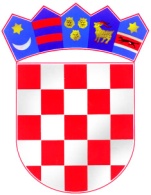                REPUBLIKA HRVATSKADUBROVAČKO-NERETVANSKA ŽUPANIJA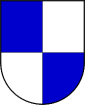       GRAD METKOVIĆGRADSKO IZBORNO POVJERENSTVOKLASA: 013-01/19-01/03URBROJ: 2148/01-03-19-1Metković, 26. lipnja 2019.Na temelju članka  31. Odluke o izboru članova vijeća mjesnih odbora na području Grada Metkovića („Neretvanski glasnik“, broj 5/15) Gradsko izborno povjerenstvo propisujeOBVEZATNE UPUTE BROJ MSGM -I REDOSLIJED IZBORNIH RADNJI I TIJEK ROKOVA ZA IZBOR ČLANOVA VIJEĆA MJESNIH ODBORA NA PODRUČJU GRADA METKOVIĆA1. Gradsko vijeće Grada Metkovića donijelo je Odluku o raspisivanju izbora za članove vijeća mjesnih odbora na području Grada Metkovića („Neretvanski glasnik“, broj 3/19) Odluka Gradskog vijeća stupila je na snagu 26. lipnja 2019.                                    Izbori će se održati u nedjelju 28. srpnja 2019.2. Rokovi teku od                                                   27. lipnja 2019. u 00:00 sati.3. Prijedlozi kandidacijskih lista za izbor članova vijeća mjesnih odbora moraju prispjeti (biti zaprimljeni u) Gradskom izbornom povjerenstvu u roku od 14 dana od dana stupanja na snagu Odluke o raspisivanju izbora, dakle do                                                   10. srpnja 2019. do 24:00 sata.4. Gradsko izborno povjerenstvo sastavit će i u lokalnim sredstvima javnog priopćavanja i u tisku, na internetskim stranicama Grada Metkovića i na oglasnim pločama mjesnih odbora objaviti sve pravovaljano predložene kandidacijske liste za izbor članova vijeća mjesnih odbora kao i zbirnu listu, u roku 48 sati od isteka roka za kandidiranje, dakle do                                                  12. srpnja 2019. do 24:00 sata.5. Izborna promidžba počinje danom objave zbirne kandidacijske liste te traje zaključno do 24 sata prije dana održavanja izbora, dakle do                                                  26. srpnja 2019. do 24:00 sata.6. Zabrana izborne promidžbe (izborna šutnja), kao i objavljivanja privremenih rezultata ili procjena rezultata izbora traje u tijeku cijelog dana koji prethodi danu održavanja izbora kao i na dan održavanja izbora do zaključno 19 sati, dakle od                                                 27. srpnja 2019. u 00:00 sati do                                                 28. srpnja 2019. u 19:00 sati.7. Gradsko izborno povjerenstvo objavit će koja su biračka mjesta određena s naznakom koji birači imaju pravo glasovati na pojedinim biračkim mjestima, najkasnije petnaest dana prije dana održavanja izbora, dakle do                                                 12. srpnja 2019. do 24:00 sata.8. Političke stranke dužne su odrediti članove pojedinih biračkih odbora i dostaviti njihova imena Gradskom izbornom povjerenstvu najkasnije dvanaest dana prije dana održavanja izbora, dakle do                                                 15. srpnja 2019. do 24:00 sata.Ne odrede li ih, odnosno ukoliko prijedlozi ne prispiju Gradskom izbornom povjerenstvu, Gradsko izborno povjerenstvo samostalno će odrediti članove biračkih odbora.9. Gradsko izborno povjerenstvo mora imenovati predsjednika, potpredsjednika i članove biračkih odbora najkasnije deset dana prije dana održavanja izbora, dakle do                                                 17. srpnja 2019. do 24:00 sata.10. Glasovanje traje neprekidno                                         28. srpnja 2019. od 7:00 do 19:00 sati.Biračko mjesto se zatvara u 19:00 sati. Biračima koji su se zatekli na biračkom mjestu omogućit će se glasovanje i nakon 19:00 sati.11. Birački odbor mora u što kraćem roku dostaviti zapisnik o svom radu s ostalim izbornim materijalom Gradskom izbornom povjerenstvu, a najkasnije u roku 12 sati od zatvaranja biračkog mjesta, dakle do                                                 29. srpnja 2019. do 7:00 sati.12. Gradsko izborno povjerenstvo utvrdit će rezultate glasovanja na biračkim mjestima na svom području najkasnije u roku 24 sata od zatvaranja biračkih mjesta, dakle do                                                 29. srpnja 2019. do 19:00 sati.13. Kad Gradsko izborno povjerenstvo utvrdi rezultate glasovanja bez odgode će objaviti rezultate izbora sukladno zapisnicima o radu.14. Zaštita izbornog prava ostvaruje se u skladu s odredbama članaka 51. do 56. Odluke o izboru članova vijeća mjesnih odbora na području Grada Metkovića.15. Ove Obvezatne upute stupaju na snagu danom donošenja, a objavit će se u „Neretvanskom glasniku“ – službenom glasilu Grada Metkovića i na internetskim stranicama Grada Metkovića www.grad-metkovic.hr.                                                                                                           PREDSJEDNIK                                                                                                Mojimir Vladimir,dipl.iur.,v.r.